Технология критериального оценивания – как эффективный инструмент формирований учебной деятельности учащихся на уроках истории.Учитель истории и  МХК Авилкина Екатерина Мирзоевна  ВККМОУ «Иогачская СОШ»-Здравствуйте уважаемые коллеги, у вас на столах лежат таблицы и в эти таблицы нужно внести данные – ваши параметры,  для  дальнейшего пошива изделия.-А теперь скажите, кроме того , что вы сняли замеры параметров , что еще нужно указать , чтобы ваше изделие  точно такое какое вы желаете ?- Фасон ,стиль -Фасон и стиль может быть разнообразным - В случае если не   правильно указать  параметры, мы можем на выходе изделия получить диссонанс.  Так и в формирующем оценивании должны быть четкие параметры,  как мы будем оценивать , какие инструменты для этого использовать.Формирующее (внутреннее) оценивание нацелено на определение индивидуальных достижений каждого учащегося и не предполагает как сравнения результатов, продемонстрированных разными учащимися, так и административных выводов по результатам обучения.  [https://infourok.ru/tehnologiya-kriterialnogo-ocenivaniya-kak-effektivniy-instrument-formirovaniy-uchebnoy-deyatelnosti-uchaschihsya-na-urokah-istor-2474701.html  ]               Цели формирующего оценивания и результаты:Оценивать опыт и потребности ученика. Ученики имеют широкий опыт, интерес к новой теме. Понимание имеющегося багажа знаний позволяет скорректировать процесс обучения на основе дифференцированного подходаПоощрять самодвижение и сотрудничество. Оценивание умения работать самостоятельно и в сотрудничестве позволяет учащимся самим планировать свою деятельность без принуждения, учась на своих ошибкахОсуществлять мониторинг прогресса учащихся.  В результате накопления полезных отзывов и комментариев учитель обращает внимание на слабые стороны учащегося и подтверждает его сильные стороны [https://infourok.ru/tehnologiya-kriterialnogo-ocenivaniya-kak-effektivniy-instrument-formirovaniy-uchebnoy-deyatelnosti-uchaschihsya-na-urokah-istor-2474701.html  ] Организация формирующего оценивания:планирование образовательных результатов по каждой теме, учитывая индивидуально уровень каждого ученика; определение в рамках программы обучения тем, при  изучении которых целесообразно использование листов  обратной связи; контроль, определение индивидуальных достижений каждого учащегося и нет сравнения результатов учащихся; оценивание результатов деятельности, оценка ориентирована на конкретного ученика, выявление пробелов в освоении учащимся содержания образования    с целью восполнить их с максимальной эффективностью, показать прогресс в   обучении; предъявление учащимся планируемых образовательных результатов; обратная связь относительно достижений  учащегося, анализ;планирование дальнейшей деятельности. [https://infourok.ru/tehnologiya-kriterialnogo-ocenivaniya-kak-effektivniy-instrument-formirovaniy-uchebnoy-deyatelnosti-uchaschihsya-na-urokah-istor-2474701.html  ]Пример 1. Оценочные инструменты для контрольного задания и домашней работы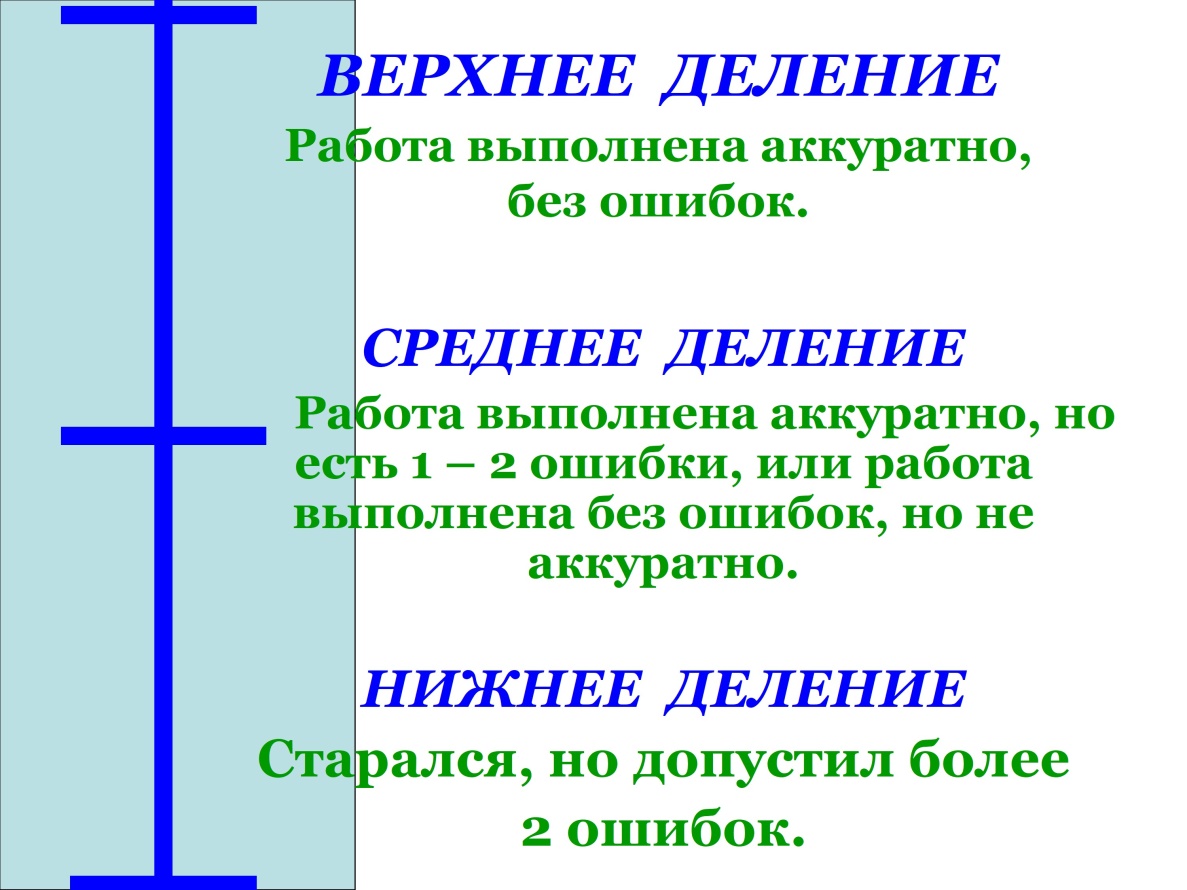 Адрес изображения в сети Интернет: [https://pandia.ru/text/80/466/images/img2_134.jpg ]Цели оценивания: повысить достоверность количественного оценивания письменных заданий и устных презентаций; представить цели и ожидаемые достижения в чётком однозначном виде;представить стандарты оценивания или балльные оценки и соотнести их с достижением учебных целей;вовлечь учеников в критическое оценивание собственных работ.  Ограничения Проблема критериев: Вызовом (или потенциальным ограничением) в развитии и использовании  рубрик  является  описание  ожидаемых  достижений  и  определение критериев,  которые  дифференцируют  различные  уровни  достижений.   Источники из сети Интернет: Егеубаева  Г.Г.  Технология критериального оценивания – как эффективный инструмент формирований учебной деятельности учащихся на уроках истории. URL: https://infourok.ru/tehnologiya-kriterialnogo-ocenivaniya-kak-effektivniy-instrument-formirovaniy-uchebnoy-deyatelnosti-uchaschihsya-na-urokah-istor-2474701.html (Дата обращения: 17.01.2018).Уровень достиженийОбщий подходПониманиеПониманиеОбразцовый(5 баллов)Отвечает на вопрос. Даёт адекватный, убедительный ответ.    Логично и последовательно аргументирует ответ.  Использует приемлемый стиль и  грамматику  (ошибок нет).  Демонстрирует точное и полное понимание вопроса. Подкрепляет выводы данными и доказательствами. Использует не менее 2 идей, примеров и\или аргументов, поддерживающих ответ. Адекватный(4 балла)Не отвечает на вопрос прямо, но косвенно с ним соотносится.  Даёт адекватный и убедительный ответ. Логично и последовательно аргументирует ответ.  Использует приемлемый стиль и  грамматику (ошибок нет).  Демонстрирует точное, но всего лишь адекватное понимание вопроса,  поскольку не подкрепляет выводы доказательствами или данными.  Использует только 1 идею, поддерживающую ответ.  Менее подробно Демонстрирует точное, но всего лишь адекватное понимание вопроса,  поскольку не подкрепляет выводы доказательствами или данными.  Использует только 1 идею, поддерживающую ответ.  Менее подробно Нуждается в улучшениибалла)Не отвечает на вопрос. не даёт адекватных ответов.  обнаруживает недопонимание, неправильные представления.  Ответ неясный и логически не организованный.  Не находит приемлемого стиля и грамматики (2 и более ошибок).  Не демонстрирует точного понимания вопроса.  Не представляет доказательств в пользу своего ответа. Не демонстрирует точного понимания вопроса.  Не представляет доказательств в пользу своего ответа. Не отвечает (0 б.) 